Catatan:Capaian Pembelajaran PRODI (CPL-PRODI) adalah kemampuan yang dimiliki oleh setiap lulusan PRODI yang merupakan internalisasi dari sikap, pengugasan pengetahuan, dan keterampilan sesuai dengan jenjang prodinya yang diperoleh melalui proses pembelajaran.CPL yang dibebankan pada mata kuliah adalah beberapa capaian pembelajaran lulusan program studi (CPL-PRODI) yang digunakan  untuk pembentukan/ pengembangan sebuah mata kuliah yang terdiri dari aspel sikap, keterampilan umum, keterampilan khusus, dan pengetahuan.CP Mata Kuliah (CPMK) adalah kemampuan yang dijabarkan secara spesifik dari CPL yang dibebankan pada mata kuliah, dan bersifat spesifik terhadap bahan kajian atau materi pembelajaran mata kuliah tersebut.Sub-CP Mata Kuliah (Sub-CPMK) adalah kemampuan yang dijabarkan secara spesifik terhadap materi pembelajaran mata kuliah tersebut.Indikator penilaian kemampuan dalam proses maupun hasil belajar mahasiswa adalah pernyataan spesifik dan terukur yang mengidentifikasi kemampuan atau kinerja hasil belajar mahasiswa yang disertai bukti-bukti.Kriteria Penilaian adalah patokan yang digunakan sebagai ukuran atau tolak ukur ketercapaian pembelajaran dalam penilaian berdasarkan indikator-indikator yang telah ditetapkan. Kriteria penilaian merupakan pedoman bagi penilai agar penilaian konsisten dan tidak bias. Kriteria dapat berupa kuantitatif dan kualitatif.Teknik penilaian: tes dan non-tes.Bentuk pembelajaran: Kuliah, Responsi, Tutorial, Seminar atau yang setara, Praktikum, Praktik Studio, Praktik Bengkel, Praktik Lapangan, Penelitian, Pengabdian kepada Masyarakat, dan/atau bentuk pembelajaran lain yang setara.Metode pembelajaran: Small Group Discussion, Role-play & simulation, discovery learning, self-directed learning, cooperative learning, collaborative learning, contextual learning, project-based learning, dan metode lainnya yang setara.Materi pembelajaran adalah rincian atau uraian dari bahan kajian yang dapat disajikan dalam bentuk beberapa pokok dan sub-pokok bahasan.Bobot penilaian adalah prosentase penilaian terhadap setiap pencapaian sub-CPMK yang besarnya proposional dengan tingkat kesulitan pencapaian sub-CPMK tersebut dan totalnya 100%.PB=Proses Belajar, PT=Penugasan Terstruktur, KM=Kegiatan Mandiri. 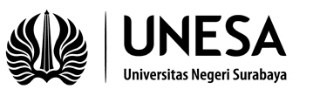 Universitas Negeri SurabayaFakultas EkonomiFaculty of EconomicsProgram Studi S1 ManajemenBachelor Degree of Management Study ProgramUniversitas Negeri SurabayaFakultas EkonomiFaculty of EconomicsProgram Studi S1 ManajemenBachelor Degree of Management Study ProgramUniversitas Negeri SurabayaFakultas EkonomiFaculty of EconomicsProgram Studi S1 ManajemenBachelor Degree of Management Study ProgramUniversitas Negeri SurabayaFakultas EkonomiFaculty of EconomicsProgram Studi S1 ManajemenBachelor Degree of Management Study ProgramUniversitas Negeri SurabayaFakultas EkonomiFaculty of EconomicsProgram Studi S1 ManajemenBachelor Degree of Management Study ProgramUniversitas Negeri SurabayaFakultas EkonomiFaculty of EconomicsProgram Studi S1 ManajemenBachelor Degree of Management Study ProgramUniversitas Negeri SurabayaFakultas EkonomiFaculty of EconomicsProgram Studi S1 ManajemenBachelor Degree of Management Study ProgramUniversitas Negeri SurabayaFakultas EkonomiFaculty of EconomicsProgram Studi S1 ManajemenBachelor Degree of Management Study ProgramUniversitas Negeri SurabayaFakultas EkonomiFaculty of EconomicsProgram Studi S1 ManajemenBachelor Degree of Management Study ProgramUniversitas Negeri SurabayaFakultas EkonomiFaculty of EconomicsProgram Studi S1 ManajemenBachelor Degree of Management Study ProgramKode DokumenDocument CodeRENCANA PEMBELAJARAN SEMESTERSemester Lesson PlanRENCANA PEMBELAJARAN SEMESTERSemester Lesson PlanRENCANA PEMBELAJARAN SEMESTERSemester Lesson PlanRENCANA PEMBELAJARAN SEMESTERSemester Lesson PlanRENCANA PEMBELAJARAN SEMESTERSemester Lesson PlanRENCANA PEMBELAJARAN SEMESTERSemester Lesson PlanRENCANA PEMBELAJARAN SEMESTERSemester Lesson PlanRENCANA PEMBELAJARAN SEMESTERSemester Lesson PlanRENCANA PEMBELAJARAN SEMESTERSemester Lesson PlanRENCANA PEMBELAJARAN SEMESTERSemester Lesson PlanRENCANA PEMBELAJARAN SEMESTERSemester Lesson PlanRENCANA PEMBELAJARAN SEMESTERSemester Lesson PlanMATA KULIAH (MK)COURSEMATA KULIAH (MK)COURSEMATA KULIAH (MK)COURSEKODECODERumpun MKCLUSTERRumpun MKCLUSTERRumpun MKCLUSTERRumpun MKCLUSTERBOBOT (sks)WEIGHT (credits)BOBOT (sks)WEIGHT (credits)SEMESTERTgl PenyusunanCompilation DateManajemen OperasionalManajemen OperasionalManajemen OperasionalManajemenManajemenManajemenManajemenT=3P=0424 Desember 2020OTORISASIAUTHORIZATIONOTORISASIAUTHORIZATIONOTORISASIAUTHORIZATIONPengembang RPSDeveloper Pengembang RPSDeveloper Koordinator RMKCoordinatorKoordinator RMKCoordinatorKoordinator RMKCoordinatorKoordinator RMKCoordinatorKoordinator RMKCoordinatorKetua PRODIHead of the Study ProgramKetua PRODIHead of the Study ProgramOTORISASIAUTHORIZATIONOTORISASIAUTHORIZATIONOTORISASIAUTHORIZATIONHafid Kholidi Hadi, S.E., M.SM.Hafid Kholidi Hadi, S.E., M.SM.Dr. Andre Dwijanto Witjaksono, ST, M.Si.Dr. Andre Dwijanto Witjaksono, ST, M.Si.Dr. Andre Dwijanto Witjaksono, ST, M.Si.Dr. Andre Dwijanto Witjaksono, ST, M.Si.Dr. Andre Dwijanto Witjaksono, ST, M.Si.Dr. Ulil Hartono, S.E., M.Si.Dr. Ulil Hartono, S.E., M.Si.Capaian Pembelajaran (CP)Program Learning Outcome (PLO)CPL-PRODI yang dibebankan pada MKPLO charged in this courseCPL-PRODI yang dibebankan pada MKPLO charged in this courseCPL-PRODI yang dibebankan pada MKPLO charged in this courseCPL-PRODI yang dibebankan pada MKPLO charged in this courseCapaian Pembelajaran (CP)Program Learning Outcome (PLO)CPL1PLO1Lulusan mampu menguasai teori bidang manajemen secara menyeluruh.Graduates are able to master the theory of management as a whole.Lulusan mampu menguasai teori bidang manajemen secara menyeluruh.Graduates are able to master the theory of management as a whole.Lulusan mampu menguasai teori bidang manajemen secara menyeluruh.Graduates are able to master the theory of management as a whole.Lulusan mampu menguasai teori bidang manajemen secara menyeluruh.Graduates are able to master the theory of management as a whole.Lulusan mampu menguasai teori bidang manajemen secara menyeluruh.Graduates are able to master the theory of management as a whole.Lulusan mampu menguasai teori bidang manajemen secara menyeluruh.Graduates are able to master the theory of management as a whole.Lulusan mampu menguasai teori bidang manajemen secara menyeluruh.Graduates are able to master the theory of management as a whole.Lulusan mampu menguasai teori bidang manajemen secara menyeluruh.Graduates are able to master the theory of management as a whole.Lulusan mampu menguasai teori bidang manajemen secara menyeluruh.Graduates are able to master the theory of management as a whole.Lulusan mampu menguasai teori bidang manajemen secara menyeluruh.Graduates are able to master the theory of management as a whole.Capaian Pembelajaran (CP)Program Learning Outcome (PLO)CPL2PLO2Lulusan mampu mengimplementasikan teori bidang manajemen dalam mengelola organisasi secara efektif.Graduates are able to implement management theory in managing organizations effectively.Lulusan mampu mengimplementasikan teori bidang manajemen dalam mengelola organisasi secara efektif.Graduates are able to implement management theory in managing organizations effectively.Lulusan mampu mengimplementasikan teori bidang manajemen dalam mengelola organisasi secara efektif.Graduates are able to implement management theory in managing organizations effectively.Lulusan mampu mengimplementasikan teori bidang manajemen dalam mengelola organisasi secara efektif.Graduates are able to implement management theory in managing organizations effectively.Lulusan mampu mengimplementasikan teori bidang manajemen dalam mengelola organisasi secara efektif.Graduates are able to implement management theory in managing organizations effectively.Lulusan mampu mengimplementasikan teori bidang manajemen dalam mengelola organisasi secara efektif.Graduates are able to implement management theory in managing organizations effectively.Lulusan mampu mengimplementasikan teori bidang manajemen dalam mengelola organisasi secara efektif.Graduates are able to implement management theory in managing organizations effectively.Lulusan mampu mengimplementasikan teori bidang manajemen dalam mengelola organisasi secara efektif.Graduates are able to implement management theory in managing organizations effectively.Lulusan mampu mengimplementasikan teori bidang manajemen dalam mengelola organisasi secara efektif.Graduates are able to implement management theory in managing organizations effectively.Lulusan mampu mengimplementasikan teori bidang manajemen dalam mengelola organisasi secara efektif.Graduates are able to implement management theory in managing organizations effectively.Capaian Pembelajaran (CP)Program Learning Outcome (PLO)CPL8PLO8Lulusan mampu mengelola organisasi secara etisGraduates are able to manage organizations ethicallyLulusan mampu mengelola organisasi secara etisGraduates are able to manage organizations ethicallyLulusan mampu mengelola organisasi secara etisGraduates are able to manage organizations ethicallyLulusan mampu mengelola organisasi secara etisGraduates are able to manage organizations ethicallyLulusan mampu mengelola organisasi secara etisGraduates are able to manage organizations ethicallyLulusan mampu mengelola organisasi secara etisGraduates are able to manage organizations ethicallyLulusan mampu mengelola organisasi secara etisGraduates are able to manage organizations ethicallyLulusan mampu mengelola organisasi secara etisGraduates are able to manage organizations ethicallyLulusan mampu mengelola organisasi secara etisGraduates are able to manage organizations ethicallyLulusan mampu mengelola organisasi secara etisGraduates are able to manage organizations ethicallyCapaian Pembelajaran (CP)Program Learning Outcome (PLO)Capaian Pembelajaran Mata Kuliah (CPMK)Course Learning Outcome (CLO)Capaian Pembelajaran Mata Kuliah (CPMK)Course Learning Outcome (CLO)Capaian Pembelajaran Mata Kuliah (CPMK)Course Learning Outcome (CLO)Capaian Pembelajaran Mata Kuliah (CPMK)Course Learning Outcome (CLO)Capaian Pembelajaran (CP)Program Learning Outcome (PLO)CPMK1CLO1C4. Mahasiswa mampu menganalisis kegiatan operasi perusahaan untuk keputusan-keputusan operasi dengan tepat.C4. Students are able to analyze the company's operating activities for precise operating decisions.C4. Mahasiswa mampu menganalisis kegiatan operasi perusahaan untuk keputusan-keputusan operasi dengan tepat.C4. Students are able to analyze the company's operating activities for precise operating decisions.C4. Mahasiswa mampu menganalisis kegiatan operasi perusahaan untuk keputusan-keputusan operasi dengan tepat.C4. Students are able to analyze the company's operating activities for precise operating decisions.C4. Mahasiswa mampu menganalisis kegiatan operasi perusahaan untuk keputusan-keputusan operasi dengan tepat.C4. Students are able to analyze the company's operating activities for precise operating decisions.C4. Mahasiswa mampu menganalisis kegiatan operasi perusahaan untuk keputusan-keputusan operasi dengan tepat.C4. Students are able to analyze the company's operating activities for precise operating decisions.C4. Mahasiswa mampu menganalisis kegiatan operasi perusahaan untuk keputusan-keputusan operasi dengan tepat.C4. Students are able to analyze the company's operating activities for precise operating decisions.C4. Mahasiswa mampu menganalisis kegiatan operasi perusahaan untuk keputusan-keputusan operasi dengan tepat.C4. Students are able to analyze the company's operating activities for precise operating decisions.C4. Mahasiswa mampu menganalisis kegiatan operasi perusahaan untuk keputusan-keputusan operasi dengan tepat.C4. Students are able to analyze the company's operating activities for precise operating decisions.C4. Mahasiswa mampu menganalisis kegiatan operasi perusahaan untuk keputusan-keputusan operasi dengan tepat.C4. Students are able to analyze the company's operating activities for precise operating decisions.C4. Mahasiswa mampu menganalisis kegiatan operasi perusahaan untuk keputusan-keputusan operasi dengan tepat.C4. Students are able to analyze the company's operating activities for precise operating decisions.Capaian Pembelajaran (CP)Program Learning Outcome (PLO)CPMK2CLO2C4. Mahasiswa mampu menganalisis kegiatan operasi perusahaan untuk keputusan-keputusan operasi dengan tepat. C4. Students are able to analyze the company's operating activities for precise operating decisions.C4. Mahasiswa mampu menganalisis kegiatan operasi perusahaan untuk keputusan-keputusan operasi dengan tepat. C4. Students are able to analyze the company's operating activities for precise operating decisions.C4. Mahasiswa mampu menganalisis kegiatan operasi perusahaan untuk keputusan-keputusan operasi dengan tepat. C4. Students are able to analyze the company's operating activities for precise operating decisions.C4. Mahasiswa mampu menganalisis kegiatan operasi perusahaan untuk keputusan-keputusan operasi dengan tepat. C4. Students are able to analyze the company's operating activities for precise operating decisions.C4. Mahasiswa mampu menganalisis kegiatan operasi perusahaan untuk keputusan-keputusan operasi dengan tepat. C4. Students are able to analyze the company's operating activities for precise operating decisions.C4. Mahasiswa mampu menganalisis kegiatan operasi perusahaan untuk keputusan-keputusan operasi dengan tepat. C4. Students are able to analyze the company's operating activities for precise operating decisions.C4. Mahasiswa mampu menganalisis kegiatan operasi perusahaan untuk keputusan-keputusan operasi dengan tepat. C4. Students are able to analyze the company's operating activities for precise operating decisions.C4. Mahasiswa mampu menganalisis kegiatan operasi perusahaan untuk keputusan-keputusan operasi dengan tepat. C4. Students are able to analyze the company's operating activities for precise operating decisions.C4. Mahasiswa mampu menganalisis kegiatan operasi perusahaan untuk keputusan-keputusan operasi dengan tepat. C4. Students are able to analyze the company's operating activities for precise operating decisions.C4. Mahasiswa mampu menganalisis kegiatan operasi perusahaan untuk keputusan-keputusan operasi dengan tepat. C4. Students are able to analyze the company's operating activities for precise operating decisions.Capaian Pembelajaran (CP)Program Learning Outcome (PLO)Kemampuan akhir tiap tahapan belajar (Sub-CPMK)Expected ability of each learning stage (Sub-CLO)Kemampuan akhir tiap tahapan belajar (Sub-CPMK)Expected ability of each learning stage (Sub-CLO)Kemampuan akhir tiap tahapan belajar (Sub-CPMK)Expected ability of each learning stage (Sub-CLO)Kemampuan akhir tiap tahapan belajar (Sub-CPMK)Expected ability of each learning stage (Sub-CLO)Kemampuan akhir tiap tahapan belajar (Sub-CPMK)Expected ability of each learning stage (Sub-CLO)Capaian Pembelajaran (CP)Program Learning Outcome (PLO)Sub-CPMK1Sub-CLO1Mampu menjelaskan pengertian, perkembangan dan arti penting manajemen operasi dalam berbagai jenis organisasi, terutama perusahaan manufakturAble to explain the meaning, development and importance of operations management in various types of organizations, especially manufacturing companiesMampu menjelaskan pengertian, perkembangan dan arti penting manajemen operasi dalam berbagai jenis organisasi, terutama perusahaan manufakturAble to explain the meaning, development and importance of operations management in various types of organizations, especially manufacturing companiesMampu menjelaskan pengertian, perkembangan dan arti penting manajemen operasi dalam berbagai jenis organisasi, terutama perusahaan manufakturAble to explain the meaning, development and importance of operations management in various types of organizations, especially manufacturing companiesMampu menjelaskan pengertian, perkembangan dan arti penting manajemen operasi dalam berbagai jenis organisasi, terutama perusahaan manufakturAble to explain the meaning, development and importance of operations management in various types of organizations, especially manufacturing companiesMampu menjelaskan pengertian, perkembangan dan arti penting manajemen operasi dalam berbagai jenis organisasi, terutama perusahaan manufakturAble to explain the meaning, development and importance of operations management in various types of organizations, especially manufacturing companiesMampu menjelaskan pengertian, perkembangan dan arti penting manajemen operasi dalam berbagai jenis organisasi, terutama perusahaan manufakturAble to explain the meaning, development and importance of operations management in various types of organizations, especially manufacturing companiesMampu menjelaskan pengertian, perkembangan dan arti penting manajemen operasi dalam berbagai jenis organisasi, terutama perusahaan manufakturAble to explain the meaning, development and importance of operations management in various types of organizations, especially manufacturing companiesMampu menjelaskan pengertian, perkembangan dan arti penting manajemen operasi dalam berbagai jenis organisasi, terutama perusahaan manufakturAble to explain the meaning, development and importance of operations management in various types of organizations, especially manufacturing companiesMampu menjelaskan pengertian, perkembangan dan arti penting manajemen operasi dalam berbagai jenis organisasi, terutama perusahaan manufakturAble to explain the meaning, development and importance of operations management in various types of organizations, especially manufacturing companiesMampu menjelaskan pengertian, perkembangan dan arti penting manajemen operasi dalam berbagai jenis organisasi, terutama perusahaan manufakturAble to explain the meaning, development and importance of operations management in various types of organizations, especially manufacturing companiesCapaian Pembelajaran (CP)Program Learning Outcome (PLO)Sub-CPMK1Sub-CLO1Mampu menjelaskan dan menganalisis, serta  menentukan lokasi pabrik/cabangAble to explain and analyze, and determine the location of the factory / branchMampu menjelaskan dan menganalisis, serta  menentukan lokasi pabrik/cabangAble to explain and analyze, and determine the location of the factory / branchMampu menjelaskan dan menganalisis, serta  menentukan lokasi pabrik/cabangAble to explain and analyze, and determine the location of the factory / branchMampu menjelaskan dan menganalisis, serta  menentukan lokasi pabrik/cabangAble to explain and analyze, and determine the location of the factory / branchMampu menjelaskan dan menganalisis, serta  menentukan lokasi pabrik/cabangAble to explain and analyze, and determine the location of the factory / branchMampu menjelaskan dan menganalisis, serta  menentukan lokasi pabrik/cabangAble to explain and analyze, and determine the location of the factory / branchMampu menjelaskan dan menganalisis, serta  menentukan lokasi pabrik/cabangAble to explain and analyze, and determine the location of the factory / branchMampu menjelaskan dan menganalisis, serta  menentukan lokasi pabrik/cabangAble to explain and analyze, and determine the location of the factory / branchMampu menjelaskan dan menganalisis, serta  menentukan lokasi pabrik/cabangAble to explain and analyze, and determine the location of the factory / branchMampu menjelaskan dan menganalisis, serta  menentukan lokasi pabrik/cabangAble to explain and analyze, and determine the location of the factory / branchCapaian Pembelajaran (CP)Program Learning Outcome (PLO)Sub-CPMK3Sub-CLO3Mampu membuat perencanaan produksi berdasarkan peramalan produksiAble to make production planning based on production forecastingMampu membuat perencanaan produksi berdasarkan peramalan produksiAble to make production planning based on production forecastingMampu membuat perencanaan produksi berdasarkan peramalan produksiAble to make production planning based on production forecastingMampu membuat perencanaan produksi berdasarkan peramalan produksiAble to make production planning based on production forecastingMampu membuat perencanaan produksi berdasarkan peramalan produksiAble to make production planning based on production forecastingMampu membuat perencanaan produksi berdasarkan peramalan produksiAble to make production planning based on production forecastingMampu membuat perencanaan produksi berdasarkan peramalan produksiAble to make production planning based on production forecastingMampu membuat perencanaan produksi berdasarkan peramalan produksiAble to make production planning based on production forecastingMampu membuat perencanaan produksi berdasarkan peramalan produksiAble to make production planning based on production forecastingMampu membuat perencanaan produksi berdasarkan peramalan produksiAble to make production planning based on production forecastingCapaian Pembelajaran (CP)Program Learning Outcome (PLO)Sub-CPMK4Sub-CLO4Mampu membuat perencanaan kebutuhan bahan baku (Material Requirement Planning)Able to make material requirements planning (Material Requirement Planning)Mampu membuat perencanaan kebutuhan bahan baku (Material Requirement Planning)Able to make material requirements planning (Material Requirement Planning)Mampu membuat perencanaan kebutuhan bahan baku (Material Requirement Planning)Able to make material requirements planning (Material Requirement Planning)Mampu membuat perencanaan kebutuhan bahan baku (Material Requirement Planning)Able to make material requirements planning (Material Requirement Planning)Mampu membuat perencanaan kebutuhan bahan baku (Material Requirement Planning)Able to make material requirements planning (Material Requirement Planning)Mampu membuat perencanaan kebutuhan bahan baku (Material Requirement Planning)Able to make material requirements planning (Material Requirement Planning)Mampu membuat perencanaan kebutuhan bahan baku (Material Requirement Planning)Able to make material requirements planning (Material Requirement Planning)Mampu membuat perencanaan kebutuhan bahan baku (Material Requirement Planning)Able to make material requirements planning (Material Requirement Planning)Mampu membuat perencanaan kebutuhan bahan baku (Material Requirement Planning)Able to make material requirements planning (Material Requirement Planning)Mampu membuat perencanaan kebutuhan bahan baku (Material Requirement Planning)Able to make material requirements planning (Material Requirement Planning)Capaian Pembelajaran (CP)Program Learning Outcome (PLO)Sub-CPMK5Sub-CLO5Mampu menganalisis perencanaan persediaan bahan bakuAble to analyze raw material inventory planningMampu menganalisis perencanaan persediaan bahan bakuAble to analyze raw material inventory planningMampu menganalisis perencanaan persediaan bahan bakuAble to analyze raw material inventory planningMampu menganalisis perencanaan persediaan bahan bakuAble to analyze raw material inventory planningMampu menganalisis perencanaan persediaan bahan bakuAble to analyze raw material inventory planningMampu menganalisis perencanaan persediaan bahan bakuAble to analyze raw material inventory planningMampu menganalisis perencanaan persediaan bahan bakuAble to analyze raw material inventory planningMampu menganalisis perencanaan persediaan bahan bakuAble to analyze raw material inventory planningMampu menganalisis perencanaan persediaan bahan bakuAble to analyze raw material inventory planningMampu menganalisis perencanaan persediaan bahan bakuAble to analyze raw material inventory planningCapaian Pembelajaran (CP)Program Learning Outcome (PLO)Sub-CPMK6Sub-CLO6Mampu menganalisis manajemen rantai pasokanAble to analyze supply chain managementMampu menganalisis manajemen rantai pasokanAble to analyze supply chain managementMampu menganalisis manajemen rantai pasokanAble to analyze supply chain managementMampu menganalisis manajemen rantai pasokanAble to analyze supply chain managementMampu menganalisis manajemen rantai pasokanAble to analyze supply chain managementMampu menganalisis manajemen rantai pasokanAble to analyze supply chain managementMampu menganalisis manajemen rantai pasokanAble to analyze supply chain managementMampu menganalisis manajemen rantai pasokanAble to analyze supply chain managementMampu menganalisis manajemen rantai pasokanAble to analyze supply chain managementMampu menganalisis manajemen rantai pasokanAble to analyze supply chain managementCapaian Pembelajaran (CP)Program Learning Outcome (PLO)Sub-CPMK7Sub-CLO7Mampu menganalisis tata letak fasilitas produksiAble to analyze the layout of production facilitiesMampu menganalisis tata letak fasilitas produksiAble to analyze the layout of production facilitiesMampu menganalisis tata letak fasilitas produksiAble to analyze the layout of production facilitiesMampu menganalisis tata letak fasilitas produksiAble to analyze the layout of production facilitiesMampu menganalisis tata letak fasilitas produksiAble to analyze the layout of production facilitiesMampu menganalisis tata letak fasilitas produksiAble to analyze the layout of production facilitiesMampu menganalisis tata letak fasilitas produksiAble to analyze the layout of production facilitiesMampu menganalisis tata letak fasilitas produksiAble to analyze the layout of production facilitiesMampu menganalisis tata letak fasilitas produksiAble to analyze the layout of production facilitiesMampu menganalisis tata letak fasilitas produksiAble to analyze the layout of production facilitiesCapaian Pembelajaran (CP)Program Learning Outcome (PLO)Sub-CPMK8Sub-CLO8Mampu menganalisis perancangan kerjaAble to analyze work designMampu menganalisis perancangan kerjaAble to analyze work designMampu menganalisis perancangan kerjaAble to analyze work designMampu menganalisis perancangan kerjaAble to analyze work designMampu menganalisis perancangan kerjaAble to analyze work designMampu menganalisis perancangan kerjaAble to analyze work designMampu menganalisis perancangan kerjaAble to analyze work designMampu menganalisis perancangan kerjaAble to analyze work designMampu menganalisis perancangan kerjaAble to analyze work designMampu menganalisis perancangan kerjaAble to analyze work designCapaian Pembelajaran (CP)Program Learning Outcome (PLO)Sub-CPMK9Sub-CLO9Mampu menganalisis masalah secara bertanggung jawab, jujur, dan beretika dengan menerapkan pengendalian mutu statisticAble to analyze problems responsibly, honestly and ethically by applying statistical quality controlMampu menganalisis masalah secara bertanggung jawab, jujur, dan beretika dengan menerapkan pengendalian mutu statisticAble to analyze problems responsibly, honestly and ethically by applying statistical quality controlMampu menganalisis masalah secara bertanggung jawab, jujur, dan beretika dengan menerapkan pengendalian mutu statisticAble to analyze problems responsibly, honestly and ethically by applying statistical quality controlMampu menganalisis masalah secara bertanggung jawab, jujur, dan beretika dengan menerapkan pengendalian mutu statisticAble to analyze problems responsibly, honestly and ethically by applying statistical quality controlMampu menganalisis masalah secara bertanggung jawab, jujur, dan beretika dengan menerapkan pengendalian mutu statisticAble to analyze problems responsibly, honestly and ethically by applying statistical quality controlMampu menganalisis masalah secara bertanggung jawab, jujur, dan beretika dengan menerapkan pengendalian mutu statisticAble to analyze problems responsibly, honestly and ethically by applying statistical quality controlMampu menganalisis masalah secara bertanggung jawab, jujur, dan beretika dengan menerapkan pengendalian mutu statisticAble to analyze problems responsibly, honestly and ethically by applying statistical quality controlMampu menganalisis masalah secara bertanggung jawab, jujur, dan beretika dengan menerapkan pengendalian mutu statisticAble to analyze problems responsibly, honestly and ethically by applying statistical quality controlMampu menganalisis masalah secara bertanggung jawab, jujur, dan beretika dengan menerapkan pengendalian mutu statisticAble to analyze problems responsibly, honestly and ethically by applying statistical quality controlMampu menganalisis masalah secara bertanggung jawab, jujur, dan beretika dengan menerapkan pengendalian mutu statisticAble to analyze problems responsibly, honestly and ethically by applying statistical quality controlCapaian Pembelajaran (CP)Program Learning Outcome (PLO)Sub-CPMK10Sub-CLO10Mampu menjelaskan mengenai pemeliharaan dan reliabilitas peralatanAble to explain about equipment maintenance and reliabilityMampu menjelaskan mengenai pemeliharaan dan reliabilitas peralatanAble to explain about equipment maintenance and reliabilityMampu menjelaskan mengenai pemeliharaan dan reliabilitas peralatanAble to explain about equipment maintenance and reliabilityMampu menjelaskan mengenai pemeliharaan dan reliabilitas peralatanAble to explain about equipment maintenance and reliabilityMampu menjelaskan mengenai pemeliharaan dan reliabilitas peralatanAble to explain about equipment maintenance and reliabilityMampu menjelaskan mengenai pemeliharaan dan reliabilitas peralatanAble to explain about equipment maintenance and reliabilityMampu menjelaskan mengenai pemeliharaan dan reliabilitas peralatanAble to explain about equipment maintenance and reliabilityMampu menjelaskan mengenai pemeliharaan dan reliabilitas peralatanAble to explain about equipment maintenance and reliabilityMampu menjelaskan mengenai pemeliharaan dan reliabilitas peralatanAble to explain about equipment maintenance and reliabilityMampu menjelaskan mengenai pemeliharaan dan reliabilitas peralatanAble to explain about equipment maintenance and reliabilityCapaian Pembelajaran (CP)Program Learning Outcome (PLO)Korelasi CPMK terhadap Sub-CPMKCorrelation of CLO to Sub-CLOKorelasi CPMK terhadap Sub-CPMKCorrelation of CLO to Sub-CLOKorelasi CPMK terhadap Sub-CPMKCorrelation of CLO to Sub-CLOKorelasi CPMK terhadap Sub-CPMKCorrelation of CLO to Sub-CLOKorelasi CPMK terhadap Sub-CPMKCorrelation of CLO to Sub-CLOKorelasi CPMK terhadap Sub-CPMKCorrelation of CLO to Sub-CLOCapaian Pembelajaran (CP)Program Learning Outcome (PLO)Deskripsi Singkat MKBrief description of the courseDescription Short MKBrief description of the courseMata kuliah ini membahas tentang konsep dan ruang lingkup manajemen operasi, baik yang berkaitan dengan alat maupun manusia, dengan berbagai metode optimasi mulai dari pendirian dan peneluan lokasi produksi, peramalan produksi, perencanaan kebutuhan bahan baku dan persediaan, tata letak (layout), perancangan kerja, pengendalian mutu, dan pemeliharaan. Aplikasi pembelajarannya melalui analisis contoh-contoh kasus di kelas. Perkuliahan dilaksanakan dengan sistem analisis studi kasus, ceramah, diskusi, tugas, dan refleksi.This course discusses the concepts and scope of operations management, both related to tools and humans, with various optimization methods ranging from the establishment and research of production sites, production forecasting, planning for raw material and inventory requirements, layout, work design, quality control, and maintenance. Learning application through analysis of case examples in class. Lectures are carried out using a case study analysis system, lectures, discussions, assignments, and reflections.Mata kuliah ini membahas tentang konsep dan ruang lingkup manajemen operasi, baik yang berkaitan dengan alat maupun manusia, dengan berbagai metode optimasi mulai dari pendirian dan peneluan lokasi produksi, peramalan produksi, perencanaan kebutuhan bahan baku dan persediaan, tata letak (layout), perancangan kerja, pengendalian mutu, dan pemeliharaan. Aplikasi pembelajarannya melalui analisis contoh-contoh kasus di kelas. Perkuliahan dilaksanakan dengan sistem analisis studi kasus, ceramah, diskusi, tugas, dan refleksi.This course discusses the concepts and scope of operations management, both related to tools and humans, with various optimization methods ranging from the establishment and research of production sites, production forecasting, planning for raw material and inventory requirements, layout, work design, quality control, and maintenance. Learning application through analysis of case examples in class. Lectures are carried out using a case study analysis system, lectures, discussions, assignments, and reflections.Mata kuliah ini membahas tentang konsep dan ruang lingkup manajemen operasi, baik yang berkaitan dengan alat maupun manusia, dengan berbagai metode optimasi mulai dari pendirian dan peneluan lokasi produksi, peramalan produksi, perencanaan kebutuhan bahan baku dan persediaan, tata letak (layout), perancangan kerja, pengendalian mutu, dan pemeliharaan. Aplikasi pembelajarannya melalui analisis contoh-contoh kasus di kelas. Perkuliahan dilaksanakan dengan sistem analisis studi kasus, ceramah, diskusi, tugas, dan refleksi.This course discusses the concepts and scope of operations management, both related to tools and humans, with various optimization methods ranging from the establishment and research of production sites, production forecasting, planning for raw material and inventory requirements, layout, work design, quality control, and maintenance. Learning application through analysis of case examples in class. Lectures are carried out using a case study analysis system, lectures, discussions, assignments, and reflections.Mata kuliah ini membahas tentang konsep dan ruang lingkup manajemen operasi, baik yang berkaitan dengan alat maupun manusia, dengan berbagai metode optimasi mulai dari pendirian dan peneluan lokasi produksi, peramalan produksi, perencanaan kebutuhan bahan baku dan persediaan, tata letak (layout), perancangan kerja, pengendalian mutu, dan pemeliharaan. Aplikasi pembelajarannya melalui analisis contoh-contoh kasus di kelas. Perkuliahan dilaksanakan dengan sistem analisis studi kasus, ceramah, diskusi, tugas, dan refleksi.This course discusses the concepts and scope of operations management, both related to tools and humans, with various optimization methods ranging from the establishment and research of production sites, production forecasting, planning for raw material and inventory requirements, layout, work design, quality control, and maintenance. Learning application through analysis of case examples in class. Lectures are carried out using a case study analysis system, lectures, discussions, assignments, and reflections.Mata kuliah ini membahas tentang konsep dan ruang lingkup manajemen operasi, baik yang berkaitan dengan alat maupun manusia, dengan berbagai metode optimasi mulai dari pendirian dan peneluan lokasi produksi, peramalan produksi, perencanaan kebutuhan bahan baku dan persediaan, tata letak (layout), perancangan kerja, pengendalian mutu, dan pemeliharaan. Aplikasi pembelajarannya melalui analisis contoh-contoh kasus di kelas. Perkuliahan dilaksanakan dengan sistem analisis studi kasus, ceramah, diskusi, tugas, dan refleksi.This course discusses the concepts and scope of operations management, both related to tools and humans, with various optimization methods ranging from the establishment and research of production sites, production forecasting, planning for raw material and inventory requirements, layout, work design, quality control, and maintenance. Learning application through analysis of case examples in class. Lectures are carried out using a case study analysis system, lectures, discussions, assignments, and reflections.Mata kuliah ini membahas tentang konsep dan ruang lingkup manajemen operasi, baik yang berkaitan dengan alat maupun manusia, dengan berbagai metode optimasi mulai dari pendirian dan peneluan lokasi produksi, peramalan produksi, perencanaan kebutuhan bahan baku dan persediaan, tata letak (layout), perancangan kerja, pengendalian mutu, dan pemeliharaan. Aplikasi pembelajarannya melalui analisis contoh-contoh kasus di kelas. Perkuliahan dilaksanakan dengan sistem analisis studi kasus, ceramah, diskusi, tugas, dan refleksi.This course discusses the concepts and scope of operations management, both related to tools and humans, with various optimization methods ranging from the establishment and research of production sites, production forecasting, planning for raw material and inventory requirements, layout, work design, quality control, and maintenance. Learning application through analysis of case examples in class. Lectures are carried out using a case study analysis system, lectures, discussions, assignments, and reflections.Mata kuliah ini membahas tentang konsep dan ruang lingkup manajemen operasi, baik yang berkaitan dengan alat maupun manusia, dengan berbagai metode optimasi mulai dari pendirian dan peneluan lokasi produksi, peramalan produksi, perencanaan kebutuhan bahan baku dan persediaan, tata letak (layout), perancangan kerja, pengendalian mutu, dan pemeliharaan. Aplikasi pembelajarannya melalui analisis contoh-contoh kasus di kelas. Perkuliahan dilaksanakan dengan sistem analisis studi kasus, ceramah, diskusi, tugas, dan refleksi.This course discusses the concepts and scope of operations management, both related to tools and humans, with various optimization methods ranging from the establishment and research of production sites, production forecasting, planning for raw material and inventory requirements, layout, work design, quality control, and maintenance. Learning application through analysis of case examples in class. Lectures are carried out using a case study analysis system, lectures, discussions, assignments, and reflections.Mata kuliah ini membahas tentang konsep dan ruang lingkup manajemen operasi, baik yang berkaitan dengan alat maupun manusia, dengan berbagai metode optimasi mulai dari pendirian dan peneluan lokasi produksi, peramalan produksi, perencanaan kebutuhan bahan baku dan persediaan, tata letak (layout), perancangan kerja, pengendalian mutu, dan pemeliharaan. Aplikasi pembelajarannya melalui analisis contoh-contoh kasus di kelas. Perkuliahan dilaksanakan dengan sistem analisis studi kasus, ceramah, diskusi, tugas, dan refleksi.This course discusses the concepts and scope of operations management, both related to tools and humans, with various optimization methods ranging from the establishment and research of production sites, production forecasting, planning for raw material and inventory requirements, layout, work design, quality control, and maintenance. Learning application through analysis of case examples in class. Lectures are carried out using a case study analysis system, lectures, discussions, assignments, and reflections.Mata kuliah ini membahas tentang konsep dan ruang lingkup manajemen operasi, baik yang berkaitan dengan alat maupun manusia, dengan berbagai metode optimasi mulai dari pendirian dan peneluan lokasi produksi, peramalan produksi, perencanaan kebutuhan bahan baku dan persediaan, tata letak (layout), perancangan kerja, pengendalian mutu, dan pemeliharaan. Aplikasi pembelajarannya melalui analisis contoh-contoh kasus di kelas. Perkuliahan dilaksanakan dengan sistem analisis studi kasus, ceramah, diskusi, tugas, dan refleksi.This course discusses the concepts and scope of operations management, both related to tools and humans, with various optimization methods ranging from the establishment and research of production sites, production forecasting, planning for raw material and inventory requirements, layout, work design, quality control, and maintenance. Learning application through analysis of case examples in class. Lectures are carried out using a case study analysis system, lectures, discussions, assignments, and reflections.Mata kuliah ini membahas tentang konsep dan ruang lingkup manajemen operasi, baik yang berkaitan dengan alat maupun manusia, dengan berbagai metode optimasi mulai dari pendirian dan peneluan lokasi produksi, peramalan produksi, perencanaan kebutuhan bahan baku dan persediaan, tata letak (layout), perancangan kerja, pengendalian mutu, dan pemeliharaan. Aplikasi pembelajarannya melalui analisis contoh-contoh kasus di kelas. Perkuliahan dilaksanakan dengan sistem analisis studi kasus, ceramah, diskusi, tugas, dan refleksi.This course discusses the concepts and scope of operations management, both related to tools and humans, with various optimization methods ranging from the establishment and research of production sites, production forecasting, planning for raw material and inventory requirements, layout, work design, quality control, and maintenance. Learning application through analysis of case examples in class. Lectures are carried out using a case study analysis system, lectures, discussions, assignments, and reflections.Mata kuliah ini membahas tentang konsep dan ruang lingkup manajemen operasi, baik yang berkaitan dengan alat maupun manusia, dengan berbagai metode optimasi mulai dari pendirian dan peneluan lokasi produksi, peramalan produksi, perencanaan kebutuhan bahan baku dan persediaan, tata letak (layout), perancangan kerja, pengendalian mutu, dan pemeliharaan. Aplikasi pembelajarannya melalui analisis contoh-contoh kasus di kelas. Perkuliahan dilaksanakan dengan sistem analisis studi kasus, ceramah, diskusi, tugas, dan refleksi.This course discusses the concepts and scope of operations management, both related to tools and humans, with various optimization methods ranging from the establishment and research of production sites, production forecasting, planning for raw material and inventory requirements, layout, work design, quality control, and maintenance. Learning application through analysis of case examples in class. Lectures are carried out using a case study analysis system, lectures, discussions, assignments, and reflections.Bahan Kajian: Materi PembelajaranLearning MaterialsStudy Materials: Learning MaterialsLearning MaterialsPengertian dan arti penting manajemen organisasiPerkembangan manajemen operasiPenerapan manajemen operasi dalam berbagai industri khususnya manufakturFaktor-faktor yang dipertimbangkan dalam menentukan lokasi pabrikMetode ranking procedureMetode center gravityMetode brown-gibsonMetode Peramalan time series (rata-rata sederhana, rata-rata bergerak,  single exponential smoothing, doble exponential smoothing)Metode Peramalan regresi dan korelasiJadwal Induk Produksi Single ItemJadwal Induk Produksi untuk multiple productPembahasan studi kasus industri manufakturBiaya-biaya persediaanEconomic Order Quantity (EOQ), Reorder Point, Total Cost Biaya Persediaan, EOQ  DiscountManajemen rantai pasokan (Supply Chain)Konsep dan peran strategis penentuan tata letak dalam proses produksiTata letak berdasarkan posisi tetap dan tata letak berorientasi prosesTata letak berorientasi proses untuk sistem batch dan kontinyuTata Letak Kantor, Retail, Dan Gudang/Tempat PenyimpananProses ProduksiElemen Desain Pekerjaan (Job Design): Analisis Pekerjaan (Job Analysis), Kualifikasi Karyawan, dan Lingkungan KerjaProcess FlowchartDiagram pareto, diagram sebab akibat, histogramControl chart (X-Bar, R, U, P Chart)Maintenance (seluruh aktivitas yang berkaitan dengan sistem peralatan untuk dapat difungsikan sebagaimana mestinya)Reliabilitas (kemungkinan sebuah bagian mesin atau produk dapat bekerja dengan baik dalam waktu tertentu sesuai kondisi yang ditetapkan)1.	Understanding and the importance of organizational management2.	Operations management developments3.	Application of operations management in various industries, especially manufacturing4.	Factors to consider in determining a factory location5.	Ranking procedure method6.	The center gravity method7.	The brown-gibson method8.	Time series forecasting method (simple average, moving average, single exponential smoothing, double exponential smoothing)9.	Regression and correlation forecasting methods10.	Single Item Master Production Schedule11.	Master Production Schedule for multiple products12.	Discussion on manufacturing industry case studies13.	Inventory costs14.	Economic Order Quantity (EOQ), Reorder Point, Total Cost Inventory costs, EOQ Discount15.	Supply chain management16.	The concept and strategic role of determining the layout in the production process17.	Layout based on fixed position and process oriented layout18.	Process-oriented layout for batch and continuous systems19.	Office Layout, Retail, and Warehouse / Storage Production Process20.	Job Design Elements: Job Analysis, Employee Qualifications, and Work Environment21.	Process Flowchart22.	Dpareto diagram, causal diagram, histogram23.	Control chart (X-Bar, R, U, P Chart)24.	Maintenance (all activities related to the equipment system to be able to function properly)25.	Reliability (the possibility that a machine part or product can work properly within a certain time according to the conditions specified)Pengertian dan arti penting manajemen organisasiPerkembangan manajemen operasiPenerapan manajemen operasi dalam berbagai industri khususnya manufakturFaktor-faktor yang dipertimbangkan dalam menentukan lokasi pabrikMetode ranking procedureMetode center gravityMetode brown-gibsonMetode Peramalan time series (rata-rata sederhana, rata-rata bergerak,  single exponential smoothing, doble exponential smoothing)Metode Peramalan regresi dan korelasiJadwal Induk Produksi Single ItemJadwal Induk Produksi untuk multiple productPembahasan studi kasus industri manufakturBiaya-biaya persediaanEconomic Order Quantity (EOQ), Reorder Point, Total Cost Biaya Persediaan, EOQ  DiscountManajemen rantai pasokan (Supply Chain)Konsep dan peran strategis penentuan tata letak dalam proses produksiTata letak berdasarkan posisi tetap dan tata letak berorientasi prosesTata letak berorientasi proses untuk sistem batch dan kontinyuTata Letak Kantor, Retail, Dan Gudang/Tempat PenyimpananProses ProduksiElemen Desain Pekerjaan (Job Design): Analisis Pekerjaan (Job Analysis), Kualifikasi Karyawan, dan Lingkungan KerjaProcess FlowchartDiagram pareto, diagram sebab akibat, histogramControl chart (X-Bar, R, U, P Chart)Maintenance (seluruh aktivitas yang berkaitan dengan sistem peralatan untuk dapat difungsikan sebagaimana mestinya)Reliabilitas (kemungkinan sebuah bagian mesin atau produk dapat bekerja dengan baik dalam waktu tertentu sesuai kondisi yang ditetapkan)1.	Understanding and the importance of organizational management2.	Operations management developments3.	Application of operations management in various industries, especially manufacturing4.	Factors to consider in determining a factory location5.	Ranking procedure method6.	The center gravity method7.	The brown-gibson method8.	Time series forecasting method (simple average, moving average, single exponential smoothing, double exponential smoothing)9.	Regression and correlation forecasting methods10.	Single Item Master Production Schedule11.	Master Production Schedule for multiple products12.	Discussion on manufacturing industry case studies13.	Inventory costs14.	Economic Order Quantity (EOQ), Reorder Point, Total Cost Inventory costs, EOQ Discount15.	Supply chain management16.	The concept and strategic role of determining the layout in the production process17.	Layout based on fixed position and process oriented layout18.	Process-oriented layout for batch and continuous systems19.	Office Layout, Retail, and Warehouse / Storage Production Process20.	Job Design Elements: Job Analysis, Employee Qualifications, and Work Environment21.	Process Flowchart22.	Dpareto diagram, causal diagram, histogram23.	Control chart (X-Bar, R, U, P Chart)24.	Maintenance (all activities related to the equipment system to be able to function properly)25.	Reliability (the possibility that a machine part or product can work properly within a certain time according to the conditions specified)Pengertian dan arti penting manajemen organisasiPerkembangan manajemen operasiPenerapan manajemen operasi dalam berbagai industri khususnya manufakturFaktor-faktor yang dipertimbangkan dalam menentukan lokasi pabrikMetode ranking procedureMetode center gravityMetode brown-gibsonMetode Peramalan time series (rata-rata sederhana, rata-rata bergerak,  single exponential smoothing, doble exponential smoothing)Metode Peramalan regresi dan korelasiJadwal Induk Produksi Single ItemJadwal Induk Produksi untuk multiple productPembahasan studi kasus industri manufakturBiaya-biaya persediaanEconomic Order Quantity (EOQ), Reorder Point, Total Cost Biaya Persediaan, EOQ  DiscountManajemen rantai pasokan (Supply Chain)Konsep dan peran strategis penentuan tata letak dalam proses produksiTata letak berdasarkan posisi tetap dan tata letak berorientasi prosesTata letak berorientasi proses untuk sistem batch dan kontinyuTata Letak Kantor, Retail, Dan Gudang/Tempat PenyimpananProses ProduksiElemen Desain Pekerjaan (Job Design): Analisis Pekerjaan (Job Analysis), Kualifikasi Karyawan, dan Lingkungan KerjaProcess FlowchartDiagram pareto, diagram sebab akibat, histogramControl chart (X-Bar, R, U, P Chart)Maintenance (seluruh aktivitas yang berkaitan dengan sistem peralatan untuk dapat difungsikan sebagaimana mestinya)Reliabilitas (kemungkinan sebuah bagian mesin atau produk dapat bekerja dengan baik dalam waktu tertentu sesuai kondisi yang ditetapkan)1.	Understanding and the importance of organizational management2.	Operations management developments3.	Application of operations management in various industries, especially manufacturing4.	Factors to consider in determining a factory location5.	Ranking procedure method6.	The center gravity method7.	The brown-gibson method8.	Time series forecasting method (simple average, moving average, single exponential smoothing, double exponential smoothing)9.	Regression and correlation forecasting methods10.	Single Item Master Production Schedule11.	Master Production Schedule for multiple products12.	Discussion on manufacturing industry case studies13.	Inventory costs14.	Economic Order Quantity (EOQ), Reorder Point, Total Cost Inventory costs, EOQ Discount15.	Supply chain management16.	The concept and strategic role of determining the layout in the production process17.	Layout based on fixed position and process oriented layout18.	Process-oriented layout for batch and continuous systems19.	Office Layout, Retail, and Warehouse / Storage Production Process20.	Job Design Elements: Job Analysis, Employee Qualifications, and Work Environment21.	Process Flowchart22.	Dpareto diagram, causal diagram, histogram23.	Control chart (X-Bar, R, U, P Chart)24.	Maintenance (all activities related to the equipment system to be able to function properly)25.	Reliability (the possibility that a machine part or product can work properly within a certain time according to the conditions specified)Pengertian dan arti penting manajemen organisasiPerkembangan manajemen operasiPenerapan manajemen operasi dalam berbagai industri khususnya manufakturFaktor-faktor yang dipertimbangkan dalam menentukan lokasi pabrikMetode ranking procedureMetode center gravityMetode brown-gibsonMetode Peramalan time series (rata-rata sederhana, rata-rata bergerak,  single exponential smoothing, doble exponential smoothing)Metode Peramalan regresi dan korelasiJadwal Induk Produksi Single ItemJadwal Induk Produksi untuk multiple productPembahasan studi kasus industri manufakturBiaya-biaya persediaanEconomic Order Quantity (EOQ), Reorder Point, Total Cost Biaya Persediaan, EOQ  DiscountManajemen rantai pasokan (Supply Chain)Konsep dan peran strategis penentuan tata letak dalam proses produksiTata letak berdasarkan posisi tetap dan tata letak berorientasi prosesTata letak berorientasi proses untuk sistem batch dan kontinyuTata Letak Kantor, Retail, Dan Gudang/Tempat PenyimpananProses ProduksiElemen Desain Pekerjaan (Job Design): Analisis Pekerjaan (Job Analysis), Kualifikasi Karyawan, dan Lingkungan KerjaProcess FlowchartDiagram pareto, diagram sebab akibat, histogramControl chart (X-Bar, R, U, P Chart)Maintenance (seluruh aktivitas yang berkaitan dengan sistem peralatan untuk dapat difungsikan sebagaimana mestinya)Reliabilitas (kemungkinan sebuah bagian mesin atau produk dapat bekerja dengan baik dalam waktu tertentu sesuai kondisi yang ditetapkan)1.	Understanding and the importance of organizational management2.	Operations management developments3.	Application of operations management in various industries, especially manufacturing4.	Factors to consider in determining a factory location5.	Ranking procedure method6.	The center gravity method7.	The brown-gibson method8.	Time series forecasting method (simple average, moving average, single exponential smoothing, double exponential smoothing)9.	Regression and correlation forecasting methods10.	Single Item Master Production Schedule11.	Master Production Schedule for multiple products12.	Discussion on manufacturing industry case studies13.	Inventory costs14.	Economic Order Quantity (EOQ), Reorder Point, Total Cost Inventory costs, EOQ Discount15.	Supply chain management16.	The concept and strategic role of determining the layout in the production process17.	Layout based on fixed position and process oriented layout18.	Process-oriented layout for batch and continuous systems19.	Office Layout, Retail, and Warehouse / Storage Production Process20.	Job Design Elements: Job Analysis, Employee Qualifications, and Work Environment21.	Process Flowchart22.	Dpareto diagram, causal diagram, histogram23.	Control chart (X-Bar, R, U, P Chart)24.	Maintenance (all activities related to the equipment system to be able to function properly)25.	Reliability (the possibility that a machine part or product can work properly within a certain time according to the conditions specified)Pengertian dan arti penting manajemen organisasiPerkembangan manajemen operasiPenerapan manajemen operasi dalam berbagai industri khususnya manufakturFaktor-faktor yang dipertimbangkan dalam menentukan lokasi pabrikMetode ranking procedureMetode center gravityMetode brown-gibsonMetode Peramalan time series (rata-rata sederhana, rata-rata bergerak,  single exponential smoothing, doble exponential smoothing)Metode Peramalan regresi dan korelasiJadwal Induk Produksi Single ItemJadwal Induk Produksi untuk multiple productPembahasan studi kasus industri manufakturBiaya-biaya persediaanEconomic Order Quantity (EOQ), Reorder Point, Total Cost Biaya Persediaan, EOQ  DiscountManajemen rantai pasokan (Supply Chain)Konsep dan peran strategis penentuan tata letak dalam proses produksiTata letak berdasarkan posisi tetap dan tata letak berorientasi prosesTata letak berorientasi proses untuk sistem batch dan kontinyuTata Letak Kantor, Retail, Dan Gudang/Tempat PenyimpananProses ProduksiElemen Desain Pekerjaan (Job Design): Analisis Pekerjaan (Job Analysis), Kualifikasi Karyawan, dan Lingkungan KerjaProcess FlowchartDiagram pareto, diagram sebab akibat, histogramControl chart (X-Bar, R, U, P Chart)Maintenance (seluruh aktivitas yang berkaitan dengan sistem peralatan untuk dapat difungsikan sebagaimana mestinya)Reliabilitas (kemungkinan sebuah bagian mesin atau produk dapat bekerja dengan baik dalam waktu tertentu sesuai kondisi yang ditetapkan)1.	Understanding and the importance of organizational management2.	Operations management developments3.	Application of operations management in various industries, especially manufacturing4.	Factors to consider in determining a factory location5.	Ranking procedure method6.	The center gravity method7.	The brown-gibson method8.	Time series forecasting method (simple average, moving average, single exponential smoothing, double exponential smoothing)9.	Regression and correlation forecasting methods10.	Single Item Master Production Schedule11.	Master Production Schedule for multiple products12.	Discussion on manufacturing industry case studies13.	Inventory costs14.	Economic Order Quantity (EOQ), Reorder Point, Total Cost Inventory costs, EOQ Discount15.	Supply chain management16.	The concept and strategic role of determining the layout in the production process17.	Layout based on fixed position and process oriented layout18.	Process-oriented layout for batch and continuous systems19.	Office Layout, Retail, and Warehouse / Storage Production Process20.	Job Design Elements: Job Analysis, Employee Qualifications, and Work Environment21.	Process Flowchart22.	Dpareto diagram, causal diagram, histogram23.	Control chart (X-Bar, R, U, P Chart)24.	Maintenance (all activities related to the equipment system to be able to function properly)25.	Reliability (the possibility that a machine part or product can work properly within a certain time according to the conditions specified)Pengertian dan arti penting manajemen organisasiPerkembangan manajemen operasiPenerapan manajemen operasi dalam berbagai industri khususnya manufakturFaktor-faktor yang dipertimbangkan dalam menentukan lokasi pabrikMetode ranking procedureMetode center gravityMetode brown-gibsonMetode Peramalan time series (rata-rata sederhana, rata-rata bergerak,  single exponential smoothing, doble exponential smoothing)Metode Peramalan regresi dan korelasiJadwal Induk Produksi Single ItemJadwal Induk Produksi untuk multiple productPembahasan studi kasus industri manufakturBiaya-biaya persediaanEconomic Order Quantity (EOQ), Reorder Point, Total Cost Biaya Persediaan, EOQ  DiscountManajemen rantai pasokan (Supply Chain)Konsep dan peran strategis penentuan tata letak dalam proses produksiTata letak berdasarkan posisi tetap dan tata letak berorientasi prosesTata letak berorientasi proses untuk sistem batch dan kontinyuTata Letak Kantor, Retail, Dan Gudang/Tempat PenyimpananProses ProduksiElemen Desain Pekerjaan (Job Design): Analisis Pekerjaan (Job Analysis), Kualifikasi Karyawan, dan Lingkungan KerjaProcess FlowchartDiagram pareto, diagram sebab akibat, histogramControl chart (X-Bar, R, U, P Chart)Maintenance (seluruh aktivitas yang berkaitan dengan sistem peralatan untuk dapat difungsikan sebagaimana mestinya)Reliabilitas (kemungkinan sebuah bagian mesin atau produk dapat bekerja dengan baik dalam waktu tertentu sesuai kondisi yang ditetapkan)1.	Understanding and the importance of organizational management2.	Operations management developments3.	Application of operations management in various industries, especially manufacturing4.	Factors to consider in determining a factory location5.	Ranking procedure method6.	The center gravity method7.	The brown-gibson method8.	Time series forecasting method (simple average, moving average, single exponential smoothing, double exponential smoothing)9.	Regression and correlation forecasting methods10.	Single Item Master Production Schedule11.	Master Production Schedule for multiple products12.	Discussion on manufacturing industry case studies13.	Inventory costs14.	Economic Order Quantity (EOQ), Reorder Point, Total Cost Inventory costs, EOQ Discount15.	Supply chain management16.	The concept and strategic role of determining the layout in the production process17.	Layout based on fixed position and process oriented layout18.	Process-oriented layout for batch and continuous systems19.	Office Layout, Retail, and Warehouse / Storage Production Process20.	Job Design Elements: Job Analysis, Employee Qualifications, and Work Environment21.	Process Flowchart22.	Dpareto diagram, causal diagram, histogram23.	Control chart (X-Bar, R, U, P Chart)24.	Maintenance (all activities related to the equipment system to be able to function properly)25.	Reliability (the possibility that a machine part or product can work properly within a certain time according to the conditions specified)Pengertian dan arti penting manajemen organisasiPerkembangan manajemen operasiPenerapan manajemen operasi dalam berbagai industri khususnya manufakturFaktor-faktor yang dipertimbangkan dalam menentukan lokasi pabrikMetode ranking procedureMetode center gravityMetode brown-gibsonMetode Peramalan time series (rata-rata sederhana, rata-rata bergerak,  single exponential smoothing, doble exponential smoothing)Metode Peramalan regresi dan korelasiJadwal Induk Produksi Single ItemJadwal Induk Produksi untuk multiple productPembahasan studi kasus industri manufakturBiaya-biaya persediaanEconomic Order Quantity (EOQ), Reorder Point, Total Cost Biaya Persediaan, EOQ  DiscountManajemen rantai pasokan (Supply Chain)Konsep dan peran strategis penentuan tata letak dalam proses produksiTata letak berdasarkan posisi tetap dan tata letak berorientasi prosesTata letak berorientasi proses untuk sistem batch dan kontinyuTata Letak Kantor, Retail, Dan Gudang/Tempat PenyimpananProses ProduksiElemen Desain Pekerjaan (Job Design): Analisis Pekerjaan (Job Analysis), Kualifikasi Karyawan, dan Lingkungan KerjaProcess FlowchartDiagram pareto, diagram sebab akibat, histogramControl chart (X-Bar, R, U, P Chart)Maintenance (seluruh aktivitas yang berkaitan dengan sistem peralatan untuk dapat difungsikan sebagaimana mestinya)Reliabilitas (kemungkinan sebuah bagian mesin atau produk dapat bekerja dengan baik dalam waktu tertentu sesuai kondisi yang ditetapkan)1.	Understanding and the importance of organizational management2.	Operations management developments3.	Application of operations management in various industries, especially manufacturing4.	Factors to consider in determining a factory location5.	Ranking procedure method6.	The center gravity method7.	The brown-gibson method8.	Time series forecasting method (simple average, moving average, single exponential smoothing, double exponential smoothing)9.	Regression and correlation forecasting methods10.	Single Item Master Production Schedule11.	Master Production Schedule for multiple products12.	Discussion on manufacturing industry case studies13.	Inventory costs14.	Economic Order Quantity (EOQ), Reorder Point, Total Cost Inventory costs, EOQ Discount15.	Supply chain management16.	The concept and strategic role of determining the layout in the production process17.	Layout based on fixed position and process oriented layout18.	Process-oriented layout for batch and continuous systems19.	Office Layout, Retail, and Warehouse / Storage Production Process20.	Job Design Elements: Job Analysis, Employee Qualifications, and Work Environment21.	Process Flowchart22.	Dpareto diagram, causal diagram, histogram23.	Control chart (X-Bar, R, U, P Chart)24.	Maintenance (all activities related to the equipment system to be able to function properly)25.	Reliability (the possibility that a machine part or product can work properly within a certain time according to the conditions specified)Pengertian dan arti penting manajemen organisasiPerkembangan manajemen operasiPenerapan manajemen operasi dalam berbagai industri khususnya manufakturFaktor-faktor yang dipertimbangkan dalam menentukan lokasi pabrikMetode ranking procedureMetode center gravityMetode brown-gibsonMetode Peramalan time series (rata-rata sederhana, rata-rata bergerak,  single exponential smoothing, doble exponential smoothing)Metode Peramalan regresi dan korelasiJadwal Induk Produksi Single ItemJadwal Induk Produksi untuk multiple productPembahasan studi kasus industri manufakturBiaya-biaya persediaanEconomic Order Quantity (EOQ), Reorder Point, Total Cost Biaya Persediaan, EOQ  DiscountManajemen rantai pasokan (Supply Chain)Konsep dan peran strategis penentuan tata letak dalam proses produksiTata letak berdasarkan posisi tetap dan tata letak berorientasi prosesTata letak berorientasi proses untuk sistem batch dan kontinyuTata Letak Kantor, Retail, Dan Gudang/Tempat PenyimpananProses ProduksiElemen Desain Pekerjaan (Job Design): Analisis Pekerjaan (Job Analysis), Kualifikasi Karyawan, dan Lingkungan KerjaProcess FlowchartDiagram pareto, diagram sebab akibat, histogramControl chart (X-Bar, R, U, P Chart)Maintenance (seluruh aktivitas yang berkaitan dengan sistem peralatan untuk dapat difungsikan sebagaimana mestinya)Reliabilitas (kemungkinan sebuah bagian mesin atau produk dapat bekerja dengan baik dalam waktu tertentu sesuai kondisi yang ditetapkan)1.	Understanding and the importance of organizational management2.	Operations management developments3.	Application of operations management in various industries, especially manufacturing4.	Factors to consider in determining a factory location5.	Ranking procedure method6.	The center gravity method7.	The brown-gibson method8.	Time series forecasting method (simple average, moving average, single exponential smoothing, double exponential smoothing)9.	Regression and correlation forecasting methods10.	Single Item Master Production Schedule11.	Master Production Schedule for multiple products12.	Discussion on manufacturing industry case studies13.	Inventory costs14.	Economic Order Quantity (EOQ), Reorder Point, Total Cost Inventory costs, EOQ Discount15.	Supply chain management16.	The concept and strategic role of determining the layout in the production process17.	Layout based on fixed position and process oriented layout18.	Process-oriented layout for batch and continuous systems19.	Office Layout, Retail, and Warehouse / Storage Production Process20.	Job Design Elements: Job Analysis, Employee Qualifications, and Work Environment21.	Process Flowchart22.	Dpareto diagram, causal diagram, histogram23.	Control chart (X-Bar, R, U, P Chart)24.	Maintenance (all activities related to the equipment system to be able to function properly)25.	Reliability (the possibility that a machine part or product can work properly within a certain time according to the conditions specified)Pengertian dan arti penting manajemen organisasiPerkembangan manajemen operasiPenerapan manajemen operasi dalam berbagai industri khususnya manufakturFaktor-faktor yang dipertimbangkan dalam menentukan lokasi pabrikMetode ranking procedureMetode center gravityMetode brown-gibsonMetode Peramalan time series (rata-rata sederhana, rata-rata bergerak,  single exponential smoothing, doble exponential smoothing)Metode Peramalan regresi dan korelasiJadwal Induk Produksi Single ItemJadwal Induk Produksi untuk multiple productPembahasan studi kasus industri manufakturBiaya-biaya persediaanEconomic Order Quantity (EOQ), Reorder Point, Total Cost Biaya Persediaan, EOQ  DiscountManajemen rantai pasokan (Supply Chain)Konsep dan peran strategis penentuan tata letak dalam proses produksiTata letak berdasarkan posisi tetap dan tata letak berorientasi prosesTata letak berorientasi proses untuk sistem batch dan kontinyuTata Letak Kantor, Retail, Dan Gudang/Tempat PenyimpananProses ProduksiElemen Desain Pekerjaan (Job Design): Analisis Pekerjaan (Job Analysis), Kualifikasi Karyawan, dan Lingkungan KerjaProcess FlowchartDiagram pareto, diagram sebab akibat, histogramControl chart (X-Bar, R, U, P Chart)Maintenance (seluruh aktivitas yang berkaitan dengan sistem peralatan untuk dapat difungsikan sebagaimana mestinya)Reliabilitas (kemungkinan sebuah bagian mesin atau produk dapat bekerja dengan baik dalam waktu tertentu sesuai kondisi yang ditetapkan)1.	Understanding and the importance of organizational management2.	Operations management developments3.	Application of operations management in various industries, especially manufacturing4.	Factors to consider in determining a factory location5.	Ranking procedure method6.	The center gravity method7.	The brown-gibson method8.	Time series forecasting method (simple average, moving average, single exponential smoothing, double exponential smoothing)9.	Regression and correlation forecasting methods10.	Single Item Master Production Schedule11.	Master Production Schedule for multiple products12.	Discussion on manufacturing industry case studies13.	Inventory costs14.	Economic Order Quantity (EOQ), Reorder Point, Total Cost Inventory costs, EOQ Discount15.	Supply chain management16.	The concept and strategic role of determining the layout in the production process17.	Layout based on fixed position and process oriented layout18.	Process-oriented layout for batch and continuous systems19.	Office Layout, Retail, and Warehouse / Storage Production Process20.	Job Design Elements: Job Analysis, Employee Qualifications, and Work Environment21.	Process Flowchart22.	Dpareto diagram, causal diagram, histogram23.	Control chart (X-Bar, R, U, P Chart)24.	Maintenance (all activities related to the equipment system to be able to function properly)25.	Reliability (the possibility that a machine part or product can work properly within a certain time according to the conditions specified)Pengertian dan arti penting manajemen organisasiPerkembangan manajemen operasiPenerapan manajemen operasi dalam berbagai industri khususnya manufakturFaktor-faktor yang dipertimbangkan dalam menentukan lokasi pabrikMetode ranking procedureMetode center gravityMetode brown-gibsonMetode Peramalan time series (rata-rata sederhana, rata-rata bergerak,  single exponential smoothing, doble exponential smoothing)Metode Peramalan regresi dan korelasiJadwal Induk Produksi Single ItemJadwal Induk Produksi untuk multiple productPembahasan studi kasus industri manufakturBiaya-biaya persediaanEconomic Order Quantity (EOQ), Reorder Point, Total Cost Biaya Persediaan, EOQ  DiscountManajemen rantai pasokan (Supply Chain)Konsep dan peran strategis penentuan tata letak dalam proses produksiTata letak berdasarkan posisi tetap dan tata letak berorientasi prosesTata letak berorientasi proses untuk sistem batch dan kontinyuTata Letak Kantor, Retail, Dan Gudang/Tempat PenyimpananProses ProduksiElemen Desain Pekerjaan (Job Design): Analisis Pekerjaan (Job Analysis), Kualifikasi Karyawan, dan Lingkungan KerjaProcess FlowchartDiagram pareto, diagram sebab akibat, histogramControl chart (X-Bar, R, U, P Chart)Maintenance (seluruh aktivitas yang berkaitan dengan sistem peralatan untuk dapat difungsikan sebagaimana mestinya)Reliabilitas (kemungkinan sebuah bagian mesin atau produk dapat bekerja dengan baik dalam waktu tertentu sesuai kondisi yang ditetapkan)1.	Understanding and the importance of organizational management2.	Operations management developments3.	Application of operations management in various industries, especially manufacturing4.	Factors to consider in determining a factory location5.	Ranking procedure method6.	The center gravity method7.	The brown-gibson method8.	Time series forecasting method (simple average, moving average, single exponential smoothing, double exponential smoothing)9.	Regression and correlation forecasting methods10.	Single Item Master Production Schedule11.	Master Production Schedule for multiple products12.	Discussion on manufacturing industry case studies13.	Inventory costs14.	Economic Order Quantity (EOQ), Reorder Point, Total Cost Inventory costs, EOQ Discount15.	Supply chain management16.	The concept and strategic role of determining the layout in the production process17.	Layout based on fixed position and process oriented layout18.	Process-oriented layout for batch and continuous systems19.	Office Layout, Retail, and Warehouse / Storage Production Process20.	Job Design Elements: Job Analysis, Employee Qualifications, and Work Environment21.	Process Flowchart22.	Dpareto diagram, causal diagram, histogram23.	Control chart (X-Bar, R, U, P Chart)24.	Maintenance (all activities related to the equipment system to be able to function properly)25.	Reliability (the possibility that a machine part or product can work properly within a certain time according to the conditions specified)Pengertian dan arti penting manajemen organisasiPerkembangan manajemen operasiPenerapan manajemen operasi dalam berbagai industri khususnya manufakturFaktor-faktor yang dipertimbangkan dalam menentukan lokasi pabrikMetode ranking procedureMetode center gravityMetode brown-gibsonMetode Peramalan time series (rata-rata sederhana, rata-rata bergerak,  single exponential smoothing, doble exponential smoothing)Metode Peramalan regresi dan korelasiJadwal Induk Produksi Single ItemJadwal Induk Produksi untuk multiple productPembahasan studi kasus industri manufakturBiaya-biaya persediaanEconomic Order Quantity (EOQ), Reorder Point, Total Cost Biaya Persediaan, EOQ  DiscountManajemen rantai pasokan (Supply Chain)Konsep dan peran strategis penentuan tata letak dalam proses produksiTata letak berdasarkan posisi tetap dan tata letak berorientasi prosesTata letak berorientasi proses untuk sistem batch dan kontinyuTata Letak Kantor, Retail, Dan Gudang/Tempat PenyimpananProses ProduksiElemen Desain Pekerjaan (Job Design): Analisis Pekerjaan (Job Analysis), Kualifikasi Karyawan, dan Lingkungan KerjaProcess FlowchartDiagram pareto, diagram sebab akibat, histogramControl chart (X-Bar, R, U, P Chart)Maintenance (seluruh aktivitas yang berkaitan dengan sistem peralatan untuk dapat difungsikan sebagaimana mestinya)Reliabilitas (kemungkinan sebuah bagian mesin atau produk dapat bekerja dengan baik dalam waktu tertentu sesuai kondisi yang ditetapkan)1.	Understanding and the importance of organizational management2.	Operations management developments3.	Application of operations management in various industries, especially manufacturing4.	Factors to consider in determining a factory location5.	Ranking procedure method6.	The center gravity method7.	The brown-gibson method8.	Time series forecasting method (simple average, moving average, single exponential smoothing, double exponential smoothing)9.	Regression and correlation forecasting methods10.	Single Item Master Production Schedule11.	Master Production Schedule for multiple products12.	Discussion on manufacturing industry case studies13.	Inventory costs14.	Economic Order Quantity (EOQ), Reorder Point, Total Cost Inventory costs, EOQ Discount15.	Supply chain management16.	The concept and strategic role of determining the layout in the production process17.	Layout based on fixed position and process oriented layout18.	Process-oriented layout for batch and continuous systems19.	Office Layout, Retail, and Warehouse / Storage Production Process20.	Job Design Elements: Job Analysis, Employee Qualifications, and Work Environment21.	Process Flowchart22.	Dpareto diagram, causal diagram, histogram23.	Control chart (X-Bar, R, U, P Chart)24.	Maintenance (all activities related to the equipment system to be able to function properly)25.	Reliability (the possibility that a machine part or product can work properly within a certain time according to the conditions specified)PustakaReferencesUtama:Primary:Utama:Primary:PustakaReferencesJay Heizer dan Barry Render, 2011. Operations Management, Tenth Edition. New Jersey: Pearson Education. S. Anil Kumar dan N. Suresh, 2009. Operations Management. New Delhi: New Age International.Joel D. Wisner, Keah-Choon Tan,G. Keong Leong. 2012. Principles of Supply Chain Management. Third edition. Cengage Learning.South-Western. M. Nur Nasution, 2005. Manajemen Mutu Terpadu (Total Quality Management). Edisi Kedua. Bogor, Indonesia: Penerbit Ghalia Indonesia.Nigel Slack, Alistair Brandon-Jones, Robert Johnston, 2013. OPERATIONS MANAGEMENT. Seventh edition. Pearson-books.William J Stevenson, 2012. OPERATIONS MANAGEMENT. Eleventh edition. McGraw-Hill. Jay Heizer dan Barry Render, 2011. Operations Management, Tenth Edition. New Jersey: Pearson Education. S. Anil Kumar dan N. Suresh, 2009. Operations Management. New Delhi: New Age International.Joel D. Wisner, Keah-Choon Tan,G. Keong Leong. 2012. Principles of Supply Chain Management. Third edition. Cengage Learning.South-Western. M. Nur Nasution, 2005. Manajemen Mutu Terpadu (Total Quality Management). Edisi Kedua. Bogor, Indonesia: Penerbit Ghalia Indonesia.Nigel Slack, Alistair Brandon-Jones, Robert Johnston, 2013. OPERATIONS MANAGEMENT. Seventh edition. Pearson-books.William J Stevenson, 2012. OPERATIONS MANAGEMENT. Eleventh edition. McGraw-Hill. Jay Heizer dan Barry Render, 2011. Operations Management, Tenth Edition. New Jersey: Pearson Education. S. Anil Kumar dan N. Suresh, 2009. Operations Management. New Delhi: New Age International.Joel D. Wisner, Keah-Choon Tan,G. Keong Leong. 2012. Principles of Supply Chain Management. Third edition. Cengage Learning.South-Western. M. Nur Nasution, 2005. Manajemen Mutu Terpadu (Total Quality Management). Edisi Kedua. Bogor, Indonesia: Penerbit Ghalia Indonesia.Nigel Slack, Alistair Brandon-Jones, Robert Johnston, 2013. OPERATIONS MANAGEMENT. Seventh edition. Pearson-books.William J Stevenson, 2012. OPERATIONS MANAGEMENT. Eleventh edition. McGraw-Hill. Jay Heizer dan Barry Render, 2011. Operations Management, Tenth Edition. New Jersey: Pearson Education. S. Anil Kumar dan N. Suresh, 2009. Operations Management. New Delhi: New Age International.Joel D. Wisner, Keah-Choon Tan,G. Keong Leong. 2012. Principles of Supply Chain Management. Third edition. Cengage Learning.South-Western. M. Nur Nasution, 2005. Manajemen Mutu Terpadu (Total Quality Management). Edisi Kedua. Bogor, Indonesia: Penerbit Ghalia Indonesia.Nigel Slack, Alistair Brandon-Jones, Robert Johnston, 2013. OPERATIONS MANAGEMENT. Seventh edition. Pearson-books.William J Stevenson, 2012. OPERATIONS MANAGEMENT. Eleventh edition. McGraw-Hill. Jay Heizer dan Barry Render, 2011. Operations Management, Tenth Edition. New Jersey: Pearson Education. S. Anil Kumar dan N. Suresh, 2009. Operations Management. New Delhi: New Age International.Joel D. Wisner, Keah-Choon Tan,G. Keong Leong. 2012. Principles of Supply Chain Management. Third edition. Cengage Learning.South-Western. M. Nur Nasution, 2005. Manajemen Mutu Terpadu (Total Quality Management). Edisi Kedua. Bogor, Indonesia: Penerbit Ghalia Indonesia.Nigel Slack, Alistair Brandon-Jones, Robert Johnston, 2013. OPERATIONS MANAGEMENT. Seventh edition. Pearson-books.William J Stevenson, 2012. OPERATIONS MANAGEMENT. Eleventh edition. McGraw-Hill. Jay Heizer dan Barry Render, 2011. Operations Management, Tenth Edition. New Jersey: Pearson Education. S. Anil Kumar dan N. Suresh, 2009. Operations Management. New Delhi: New Age International.Joel D. Wisner, Keah-Choon Tan,G. Keong Leong. 2012. Principles of Supply Chain Management. Third edition. Cengage Learning.South-Western. M. Nur Nasution, 2005. Manajemen Mutu Terpadu (Total Quality Management). Edisi Kedua. Bogor, Indonesia: Penerbit Ghalia Indonesia.Nigel Slack, Alistair Brandon-Jones, Robert Johnston, 2013. OPERATIONS MANAGEMENT. Seventh edition. Pearson-books.William J Stevenson, 2012. OPERATIONS MANAGEMENT. Eleventh edition. McGraw-Hill. Jay Heizer dan Barry Render, 2011. Operations Management, Tenth Edition. New Jersey: Pearson Education. S. Anil Kumar dan N. Suresh, 2009. Operations Management. New Delhi: New Age International.Joel D. Wisner, Keah-Choon Tan,G. Keong Leong. 2012. Principles of Supply Chain Management. Third edition. Cengage Learning.South-Western. M. Nur Nasution, 2005. Manajemen Mutu Terpadu (Total Quality Management). Edisi Kedua. Bogor, Indonesia: Penerbit Ghalia Indonesia.Nigel Slack, Alistair Brandon-Jones, Robert Johnston, 2013. OPERATIONS MANAGEMENT. Seventh edition. Pearson-books.William J Stevenson, 2012. OPERATIONS MANAGEMENT. Eleventh edition. McGraw-Hill. Jay Heizer dan Barry Render, 2011. Operations Management, Tenth Edition. New Jersey: Pearson Education. S. Anil Kumar dan N. Suresh, 2009. Operations Management. New Delhi: New Age International.Joel D. Wisner, Keah-Choon Tan,G. Keong Leong. 2012. Principles of Supply Chain Management. Third edition. Cengage Learning.South-Western. M. Nur Nasution, 2005. Manajemen Mutu Terpadu (Total Quality Management). Edisi Kedua. Bogor, Indonesia: Penerbit Ghalia Indonesia.Nigel Slack, Alistair Brandon-Jones, Robert Johnston, 2013. OPERATIONS MANAGEMENT. Seventh edition. Pearson-books.William J Stevenson, 2012. OPERATIONS MANAGEMENT. Eleventh edition. McGraw-Hill. Jay Heizer dan Barry Render, 2011. Operations Management, Tenth Edition. New Jersey: Pearson Education. S. Anil Kumar dan N. Suresh, 2009. Operations Management. New Delhi: New Age International.Joel D. Wisner, Keah-Choon Tan,G. Keong Leong. 2012. Principles of Supply Chain Management. Third edition. Cengage Learning.South-Western. M. Nur Nasution, 2005. Manajemen Mutu Terpadu (Total Quality Management). Edisi Kedua. Bogor, Indonesia: Penerbit Ghalia Indonesia.Nigel Slack, Alistair Brandon-Jones, Robert Johnston, 2013. OPERATIONS MANAGEMENT. Seventh edition. Pearson-books.William J Stevenson, 2012. OPERATIONS MANAGEMENT. Eleventh edition. McGraw-Hill. Jay Heizer dan Barry Render, 2011. Operations Management, Tenth Edition. New Jersey: Pearson Education. S. Anil Kumar dan N. Suresh, 2009. Operations Management. New Delhi: New Age International.Joel D. Wisner, Keah-Choon Tan,G. Keong Leong. 2012. Principles of Supply Chain Management. Third edition. Cengage Learning.South-Western. M. Nur Nasution, 2005. Manajemen Mutu Terpadu (Total Quality Management). Edisi Kedua. Bogor, Indonesia: Penerbit Ghalia Indonesia.Nigel Slack, Alistair Brandon-Jones, Robert Johnston, 2013. OPERATIONS MANAGEMENT. Seventh edition. Pearson-books.William J Stevenson, 2012. OPERATIONS MANAGEMENT. Eleventh edition. McGraw-Hill. Jay Heizer dan Barry Render, 2011. Operations Management, Tenth Edition. New Jersey: Pearson Education. S. Anil Kumar dan N. Suresh, 2009. Operations Management. New Delhi: New Age International.Joel D. Wisner, Keah-Choon Tan,G. Keong Leong. 2012. Principles of Supply Chain Management. Third edition. Cengage Learning.South-Western. M. Nur Nasution, 2005. Manajemen Mutu Terpadu (Total Quality Management). Edisi Kedua. Bogor, Indonesia: Penerbit Ghalia Indonesia.Nigel Slack, Alistair Brandon-Jones, Robert Johnston, 2013. OPERATIONS MANAGEMENT. Seventh edition. Pearson-books.William J Stevenson, 2012. OPERATIONS MANAGEMENT. Eleventh edition. McGraw-Hill. PustakaReferencesPendukung:Supplement:Pendukung:Supplement:PustakaReferencesDosen PengampuLecturersDr. Andre Dwijanto Witjaksono, ST, M.Si.Widyastuti, S.Si., M.Si.Nadia Asandimitra, S.E., M.M.Hafid Kholidi Hadi, S.E., M.SM.Tias Andarini, S.E., M.M.Fandi Fatoni, S.Pd., M.SM.Dr. Andre Dwijanto Witjaksono, ST, M.Si.Widyastuti, S.Si., M.Si.Nadia Asandimitra, S.E., M.M.Hafid Kholidi Hadi, S.E., M.SM.Tias Andarini, S.E., M.M.Fandi Fatoni, S.Pd., M.SM.Dr. Andre Dwijanto Witjaksono, ST, M.Si.Widyastuti, S.Si., M.Si.Nadia Asandimitra, S.E., M.M.Hafid Kholidi Hadi, S.E., M.SM.Tias Andarini, S.E., M.M.Fandi Fatoni, S.Pd., M.SM.Dr. Andre Dwijanto Witjaksono, ST, M.Si.Widyastuti, S.Si., M.Si.Nadia Asandimitra, S.E., M.M.Hafid Kholidi Hadi, S.E., M.SM.Tias Andarini, S.E., M.M.Fandi Fatoni, S.Pd., M.SM.Dr. Andre Dwijanto Witjaksono, ST, M.Si.Widyastuti, S.Si., M.Si.Nadia Asandimitra, S.E., M.M.Hafid Kholidi Hadi, S.E., M.SM.Tias Andarini, S.E., M.M.Fandi Fatoni, S.Pd., M.SM.Dr. Andre Dwijanto Witjaksono, ST, M.Si.Widyastuti, S.Si., M.Si.Nadia Asandimitra, S.E., M.M.Hafid Kholidi Hadi, S.E., M.SM.Tias Andarini, S.E., M.M.Fandi Fatoni, S.Pd., M.SM.Dr. Andre Dwijanto Witjaksono, ST, M.Si.Widyastuti, S.Si., M.Si.Nadia Asandimitra, S.E., M.M.Hafid Kholidi Hadi, S.E., M.SM.Tias Andarini, S.E., M.M.Fandi Fatoni, S.Pd., M.SM.Dr. Andre Dwijanto Witjaksono, ST, M.Si.Widyastuti, S.Si., M.Si.Nadia Asandimitra, S.E., M.M.Hafid Kholidi Hadi, S.E., M.SM.Tias Andarini, S.E., M.M.Fandi Fatoni, S.Pd., M.SM.Dr. Andre Dwijanto Witjaksono, ST, M.Si.Widyastuti, S.Si., M.Si.Nadia Asandimitra, S.E., M.M.Hafid Kholidi Hadi, S.E., M.SM.Tias Andarini, S.E., M.M.Fandi Fatoni, S.Pd., M.SM.Dr. Andre Dwijanto Witjaksono, ST, M.Si.Widyastuti, S.Si., M.Si.Nadia Asandimitra, S.E., M.M.Hafid Kholidi Hadi, S.E., M.SM.Tias Andarini, S.E., M.M.Fandi Fatoni, S.Pd., M.SM.Dr. Andre Dwijanto Witjaksono, ST, M.Si.Widyastuti, S.Si., M.Si.Nadia Asandimitra, S.E., M.M.Hafid Kholidi Hadi, S.E., M.SM.Tias Andarini, S.E., M.M.Fandi Fatoni, S.Pd., M.SM.Matakuliah syaratRequirements courseMahasiswa telah menempuh mata kuliah pengantar bisnis dan pengantar manajemenMahasiswa telah menempuh mata kuliah pengantar bisnis dan pengantar manajemenMahasiswa telah menempuh mata kuliah pengantar bisnis dan pengantar manajemenMahasiswa telah menempuh mata kuliah pengantar bisnis dan pengantar manajemenMahasiswa telah menempuh mata kuliah pengantar bisnis dan pengantar manajemenMahasiswa telah menempuh mata kuliah pengantar bisnis dan pengantar manajemenMahasiswa telah menempuh mata kuliah pengantar bisnis dan pengantar manajemenMahasiswa telah menempuh mata kuliah pengantar bisnis dan pengantar manajemenMahasiswa telah menempuh mata kuliah pengantar bisnis dan pengantar manajemenMahasiswa telah menempuh mata kuliah pengantar bisnis dan pengantar manajemenMahasiswa telah menempuh mata kuliah pengantar bisnis dan pengantar manajemenMg Ke-WeekKemampuan akhir tiap tahapan belajar (Sub-CPMK)Expected ability of each learning stage (Sub-CLO)PenilaianAssessmentPenilaianAssessmentBentuk Pembelajaran,Metode Pembelajaran, Penugasan Mahasiswa, [ Estimasi Waktu]Learning Form,Learning Methods,Student Assignment,[ Estimated time]Bentuk Pembelajaran,Metode Pembelajaran, Penugasan Mahasiswa, [ Estimasi Waktu]Learning Form,Learning Methods,Student Assignment,[ Estimated time]Materi Pembelajaran[ Pustaka ]Learning materials [References]Bobot Penilaian (%)rating weightMg Ke-WeekKemampuan akhir tiap tahapan belajar (Sub-CPMK)Expected ability of each learning stage (Sub-CLO)IndikatorIndicatorsKriteria & TeknikCriteria & TechnicLuring (offline)Daring (online)(1)(2)(3)(4)(5)(6)(7)(8)1Mampu menjelaskan pengertian, perkembangan dan arti penting manajemen operasi dalam berbagai jenis organisasi, terutama perusahaan manufakturAble to explain the meaning, development and importance of operations management in various types of organizations, especially manufacturing companiesMampu mendiskusikan pengertian dan peran manajemen operasi dalam berbagai organisasiMampu memahami perkembangan manejemen operasiMampu menjelaskan manfaat penerapan manajemen operasi dalam berbagai jenis organisasi1.1.	Able to discuss the meaning and role of operations management in various organizations1.2.	Able to understand the development of operations management1.3.	Be able to explain the benefits of implementing operations management in various types of organizationsKriteria:Rubrik HolistikBentuk non-tes:Meringkas materi kuliahCriteria:Holistic RubricNon-test form:Summarize the lecture material-Google Classroom (diskusi)(discussion)Google Meet (kuliah)(lecture)Tugas 1:Menyusun ringkasan dalam bentuk makalah tentang perkembangan manajemen operasi pada masing-masing organisasi.[PB: 1x(3x50”)][PT+KM: (1+1)x(3x60”)]Google Classroom (discussion)(discussion)Google Meet (lecture)(lecture)Task 1:Compile a summary in the form of a paper on the development of operations management in each organization.[PB: 1x (3x50 ”)][PT + KM: (1 + 1) x (3x60 ”)]1,2102Mampu menjelaskan dan menganalisis, serta  menentukan lokasi pabrik/cabangAble to explain and analyze, and determine the location of the factory / branchMampu menjelaskan faktor-faktor yang dipertimbangkan dalam menentukan lokasi pabrikMampu menjelaskan penentuan pabrik dengan metode ranking procedure (metode kualitatif)Mampu menjelaskan penentuan pabrik dengan metode center of gravity (metode kuantitatif)Mampu menjelaskan penentuan pabrik dengan metode brown-gibson2.1.	Be able to explain the factors considered in determining a factory location2.2.	Be able to explain the determination of the factory with the ranking procedure method (qualitative method).2.3.	Be able to explain the determination of the factory with the center of gravity method (quantitative method).2.4.	Be able to explain the plant determination using the Brown-Gibson methodKriteria:Rubrik HolistikBentuk non-tes:Meringkas materi kuliahCriteria:Holistic RubricNon-test form:Summarize the lecture material-Google Classroom (diskusi)(discussion)Google Meet (kuliah)(lecture)Tugas 1:Menyusun ringkasan dalam bentuk makalah tentang penentuan lokasi pabrik.[PB: 1x(3x50”)][PT+KM: (1+1)x(3x60”)]Google Classroom (discussion)(discussion)Google Meet (lecture)(lecture)Task 1:Compile a summary in the form of a paper on the determination of the factory location.[PB: 1x (3x50 ”)][PT + KM: (1 + 1) x (3x60 ”)]1,2103Mampu membuat perencanaan produksi berdasarkan peramalan produksiAble to make production planning based on production forecastingMampu mengaplikasikan metode-metode peramalan time series dalam merencanakan produksiMampu mengaplikasikan metode-metode peramalan regresi dan korelasi dalam merencanakan produksi3.1.	Able to apply time series forecasting methods in planning production3.2.	Able to apply regression and correlation forecasting methods in planning productionKriteria:Rubrik HolistikBentuk non-tes:Meringkas materi kuliahCriteria:Holistic RubricNon-test form:Summarize the lecture material-Google Classroom (diskusi)(discussion)Google Meet (kuliah)(lecture)Tugas 1:Menyusun ringkasan dalam bentuk makalah tentang penentuan lokasi pabrik.[PB: 1x(3x50”)][PT+KM: (1+1)x(3x60”)]Google Classroom (discussion)(discussion)Google Meet (lecture)(lecture)Task 1:Compile a summary in the form of a paper on the determination of the factory location.[PB: 1x (3x50 ”)][PT + KM: (1 + 1) x (3x60 ”)]1,2104-5Mampu membuat perencanaan kebutuhan bahan baku (Material Requirement Planning)Able to make material requirements planningMampu menyusun Jadwal Induk Produksi untuk produk tunggalMampu menyusun Jadwal Induk Produksi untuk produk multipleMampu melakukan analisis sebagai seorang kepala departemen produksi secara bertanggungjawab dan beretika dalam menyusun penjadwalan produksi4.1.	Able to compile a Master Production Schedule for a single product4.2.	Able to compile Master Production Schedule for multiple products4.3   Able to perform analysis as a head of the production department in a responsible and ethical manner in arranging production schedulingKriteria:Rubrik HolistikBentuk non-tes:Meringkas materi kuliahCriteria:Holistic RubricNon-test form:Summarize the lecture material-Google Classroom (diskusi)(discussion)Google Meet (kuliah)(lecture)Tugas 1:Menyusun ringkasan dalam bentuk makalah tentang perencanaan bahan baku.[PB: 1x(3x50”)][PT+KM: (1+1)x(3x60”)]Google Classroom (discussion)(discussion)Google Meet (lecture)(lecture)Task 1:Compile a summary in the form of a paper on raw material planning.[PB: 1x (3x50 ”)][PT + KM: (1 + 1) x (3x60 ”)]1,2106Mampu menganalisis perencanaan persediaan bahan bakuAble to analyze raw material inventory planningMampu menjelaskan biaya-biaya yang timbul sebagai akibat adanya persediaanMampu menjelaskan pengendalian  persediaan yang bersifat deterministikMampu menjelaskan pengendalian  persediaan dalam kaitannya dengan diskon6.1.	Be able to explain costs that arise as a result of inventory6.2.	Be able to explain deterministic inventory control6.3.	Be able to explain inventory control in relation to discountsKriteria:Rubrik HolistikBentuk non-tes:Meringkas materi kuliahCriteria:Holistic RubricNon-test form:Summarize the lecture material-Google Classroom (diskusi)(discussion)Google Meet (kuliah)(lecture)Tugas 1:Menyusun perencanaan persediaan bahan baku; Penentuan biaya yang timbul[PB: 1x(3x50”)][PT+KM: (1+1)x(3x60”)]Google Classroom (discussion)(discussion)Google Meet (lecture)(lecture)Task 1:Prepare raw material inventory planning; Determination of costs incurred[PB: 1x (3x50 ”)][PT + KM: (1 + 1) x (3x60 ”)]1,2107Mampu menganalisis manajemen rantai pasokanAble to analyze supply chain managementMampu menjelaskan tentang manajemen rantai pasokan, hubungan jangka panjang dengan pelanggan7.1.	Able to explain about supply chain management, long-term relationships with customersKriteria:Rubrik HolistikBentuk non-tes:Meringkas materi kuliahCriteria:Holistic RubricNon-test form:Summarize the lecture material-Google Classroom (diskusi)(discussion)Google Meet (kuliah)(lecture)Tugas 1:Menyusun rantai pasok proses produksi.[PB: 1x(3x50”)][PT+KM: (1+1)x(3x60”)]Google Classroom (discussion)(discussion)Google Meet (lecture)(lecture)Task 1:Arrange the supply chain for the production process.[PB: 1x (3x50 ”)][PT + KM: (1 + 1) x (3x60 ”)]1,2108Evaluasi Tengah Semester / Ujian Tengah SemesterMidterm ExamEvaluasi Tengah Semester / Ujian Tengah SemesterMidterm ExamEvaluasi Tengah Semester / Ujian Tengah SemesterMidterm ExamEvaluasi Tengah Semester / Ujian Tengah SemesterMidterm ExamEvaluasi Tengah Semester / Ujian Tengah SemesterMidterm ExamEvaluasi Tengah Semester / Ujian Tengah SemesterMidterm Exam9-10Mampu menganalisis tata letak fasilitas produksiAble to analyze the layout of production facilitiesMampu menjelaskan konsep dasar dan peran strategis penentuan tata letak dalam proses produksiMampu menjelaskan tipe tata letak: tata letak berdasarkan posisi tetap dan tata letak berorientasi prosesMampu menjelaskan tata letak berorientasi proses untuk sistem batch dan kontinyuMampu menjelaskan Tata Letak Kantor, Retail, Dan Gudang/Tempat Penyimpanan Proses Produksi9.1.	Able to explain basic concepts and strategic role in determining layout in the production process9.2.	Able to explain layout type: fixed position based layout and process oriented layout10.1.	Be able to explain process-oriented layout for batch and continuous systems10.2.	Able to explain office layout, retail, and warehouse / storage production processKriteria:Rubrik HolistikBentuk non-tes:Meringkas materi kuliahCriteria:Holistic RubricNon-test form:Summarize the lecture material-Google Classroom (diskusi)(discussion)Google Meet (kuliah)(lecture)Tugas 1:Menyusun tipe-tipe tata letak.[PB: 1x(3x50”)][PT+KM: (1+1)x(3x60”)]Google Classroom (discussion)(discussion)Google Meet (lecture)(lecture)Task 1:Arranging layout types.[PB: 1x (3x50 ”)][PT + KM: (1 + 1) x (3x60 ”)]3,4,51011-12Mampu menganalisis perancangan kerjaAble to analyze work designMampu menjelaskan Elemen Desain Pekerjaan (Job Design): Analisis Pekerjaan (Job Analysis), Kualifikasi Karyawan Yang Diperlukan, dan Lingkungan Kerja Yang DiperlukanMampu menjelaskan tentang metode Analisis Pekerjaan: Process Flowchart11.1.	Able to explain Job Design Elements: Job Analysis, Required Employee Qualifications, and Required Work Environment11.2.	Able to explain Job Analysis method: Process FlowchartKriteria:Rubrik HolistikBentuk non-tes:Meringkas materi kuliahCriteria:Holistic RubricNon-test form:Summarize the lecture material-Google Classroom (diskusi)(discussion)Google Meet (kuliah)(lecture)Tugas 1:Menyusun ringkasan dalam bentuk makalah tentang penentuan lokasi pabrik.[PB: 1x(3x50”)][PT+KM: (1+1)x(3x60”)]Google Classroom (discussion)(discussion)Google Meet (lecture)(lecture)Task 1:Compile a summary in the form of a paper on the determination of the factory location.[PB: 1x (3x50 ”)][PT + KM: (1 + 1) x (3x60 ”)]3,4,51013-14Mampu menganalisis masalah secara bertanggung jawab, jujur, dan beretika dengan menerapkan pengendalian mutu statisticAble to analyze problems responsibly, honestly and ethically by applying statistical quality controlMampu menjelaskan mengenai jenis data dan diagram penyebab masalah dengan digram pareto, diagram sebab akibat, histogramMampu melakukan analisis dalam pengendalian mutu dengan  control chart (X-Bar, R, U, P Chart)13.1.	Be able to explain jenis data and diagrams of causes of problems with Pareto digrams, causal diagrams, histograms14.1.	Able to perform analysis in pcontrol quality with control chart (X-Bar, R, U, P Chart)Kriteria:Rubrik HolistikBentuk non-tes:Meringkas materi kuliahCriteria:Holistic RubricNon-test form:Summarize the lecture material-Google Classroom (diskusi)(discussion)Google Meet (kuliah)(lecture)Tugas 1:Menyusun diagram pengendalian mutu statistik.[PB: 1x(3x50”)][PT+KM: (1+1)x(3x60”)]Google Classroom (discussion)(discussion)Google Meet (lecture)(lecture)Task 1:Compile statistical quality control diagrams.[PB: 1x (3x50 ”)][PT + KM: (1 + 1) x (3x60 ”)]3,4,52015Mampu menjelaskan mengenai pemeliharaan dan reliabilitas peralatanAble to explain about equipment maintenance and reliabilityMampu menjelaskan pentingnya pemeliharaan dalam menunjang proses produksiMampu menjelaskan pentingnya reliabilitas peralatan dalam menunjang proses produksi15.1.	Able to explain the importance of maintenance in supporting the production process15.2.	Able to explain the importance of equipment reliability in supporting the production processKriteria:Rubrik HolistikBentuk non-tes:Meringkas materi kuliahCriteria:Holistic RubricNon-test form:Summarize the lecture material-Google Classroom (diskusi)(discussion)Google Meet (kuliah)(lecture)Tugas 1:Menyusun ringkasan dalam bentuk makalah tentang penentuan lokasi pabrik.[PB: 1x(3x50”)][PT+KM: (1+1)x(3x60”)]Google Classroom (discussion)(discussion)Google Meet (lecture)(lecture)Task 1:Compile a summary in the form of a paper on the determination of the factory location.[PB: 1x (3x50 ”)][PT + KM: (1 + 1) x (3x60 ”)]3,4,51016Evaluasi Akhir Semester / Ujian Akhir SemesterFinal Semester Evaluation / Final Semester ExaminationEvaluasi Akhir Semester / Ujian Akhir SemesterFinal Semester Evaluation / Final Semester ExaminationEvaluasi Akhir Semester / Ujian Akhir SemesterFinal Semester Evaluation / Final Semester ExaminationEvaluasi Akhir Semester / Ujian Akhir SemesterFinal Semester Evaluation / Final Semester ExaminationEvaluasi Akhir Semester / Ujian Akhir SemesterFinal Semester Evaluation / Final Semester ExaminationEvaluasi Akhir Semester / Ujian Akhir SemesterFinal Semester Evaluation / Final Semester Examination